PROPOZICE K SOUTĚŽI„O NEJLEPŠÍ LÍŠTĚNSKEJ KOTLÍKOVEJ GULÁŠ 2016“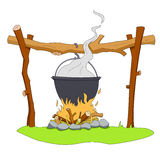 Soutěž začíná v sobotu 27.8.2016 ve 14.00 hodSoutěžící :Soutěžící v týmu budou kuchaři „amatéři“ …každý tým bude mít svůj názevKaždý soutěžící si svůj prostor vybaví podle svého gustaNádobí má každý soutěžící svéVaří se kotlíkový guláš na otevřeném ohni (druh dle vlastní libosti), originální název guláše podmínkouMinimální množství je stanoveno na 30 klasických porcí (porce =0,33l) celkový požadovaný objem na tým (cca 10 litrů) větší množství není na závaduMaso může být nakrájené , ale v syrovém stavuZelenina může být očistěná, nakrájenaZahájení soutěže je na 14:00 h. Zahajuje se vložením cibulky do kotlíku (oheň již může hořet)Čas na uvaření soutěžního guláše je stanoven na 3,5 hodinyPředání soutěžního guláše porotě– jedna porceHodnotí se anonymně …. chuť, vůně a kreativitaProdej ostatních porcí zůstává v režii soutěžících (k tomu musí mít připravené nádobí a přílohy)Startovné : každý soutěžící sebou donese dobrou náladu, chuť se pobavit nejen u vaření, a přispět tak příjemnému letnímu sobotnímu odpolednímu času …zn. Morousové nevaří …Pořadatel zajistí:Soutěžní místa, nutné vybavení nábytkem (stoly, lavice)Pitnou voduSoutěžní porotu …z řad občanů a přátel obce LíšnáSlavnostní vyhodnocení…. odměny soutěžícímRegistrace do pátku 20.8.2016  u paní Hanky Jurčíkové,na tel : 605 536 490, e-mail: H.Jurcikova@seznam.cz